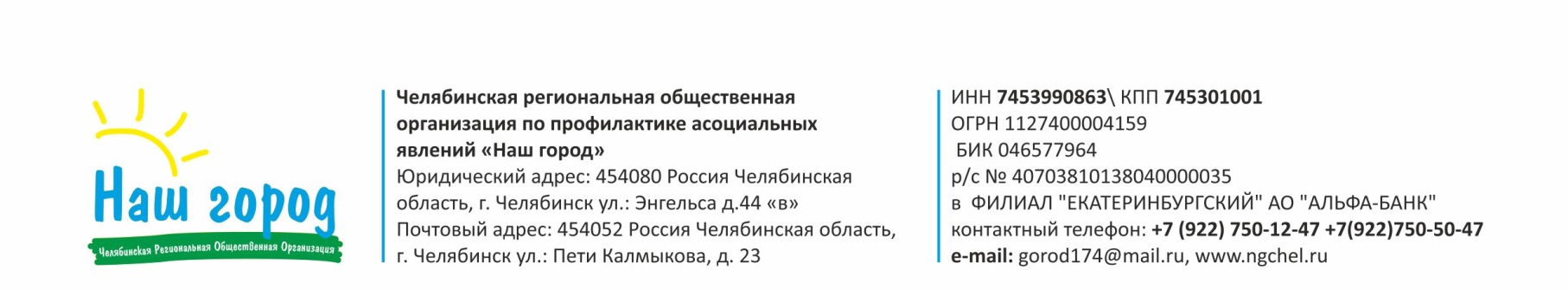 ПОЛОЖЕНИЕ о проведении на территории города Челябинска и Челябинской области конкурса социальной рекламы «Не будь равнодушным!»1. Общие положения Настоящее Положение регламентирует статус и порядок проведения конкурса «Не будь равнодушным!» (далее - Конкурс), требования к участникам и работам Конкурса, порядок их предоставления на Конкурс, сроки проведения Конкурса и действует до завершения конкурсных мероприятий. Под понятием «социальная реклама» организаторы Конкурса понимают информацию, направленную на решение социальных проблем, содействие спортивно-оздоровительной, духовно-просветительской, благотворительной и иной гуманистической деятельности общества, основывающейся на выражении устоев нравственности в наиболее позитивной, лаконичной, доходчивой и толерантной форме. 2. Цель Конкурса Конкурс проводится в целях создания качественных продуктов социальной рекламы антинаркотической направленности, мотивирующих на формирование здорового и позитивного отношения к жизни. 3. Задачи Конкурса - вовлечение молодежи в такой вид деятельности как создание социальной рекламы; - содействие молодежи в агитации населения за здоровый образ жизни; - привлечение интереса молодёжи и общественности к проблемам наркомании; - продвижение посредством социальной рекламы идей первичной профилактики наркомании; - создание образцов эффективной социальной рекламы, способствующих повышению социальной активности и объединению населения для решения социальных проблем. 4. Организаторы и участники Конкурса Организатором конкурса является Челябинская региональная общественная организация по профилактике асоциальных явлений «Наш город», которая обеспечивают равные условия для всех участников Конкурса. Для участия в конкурсе приглашаются учащиеся общеобразовательных организаций города Челябинска, муниципальных образований Челябинской области, студенты образовательных организаций, а также инициативные и творческие объединения, общественные организации (возраст участника от 14 лет до 30 лет). Для решения организационных вопросов и обеспечения функционирования всех рабочих органов Конкурса создается Организационный комитет Конкурса (далее - Оргкомитет), который осуществляет координацию проведения Конкурса, а также формирует состав экспертной комиссии из числа специалистов, занимающихся вопросами, связанными с обозначенной тематикой. 5. Порядок проведения Конкурса Конкурс проводится в двух категориях («Организация», «Лидер») в три этапа по следующим номинациям: «Доброе сердце», «Быть здорОвым – здОрово!», «Социальный плакат». 5 В категорию «Организация» направляют свои заявки представители общественных объединений, образовательные, спортивно-оздоровительные организации и учреждения культуры, а также волонтерские группы, основная деятельность которых заключается в пропаганде здорового образа жизни и профилактики асоциальных явлений. В категорию «Лидер» направляют заявки учащиеся общеобразовательных организаций города Челябинска и Челябинской области, студенты образовательных организаций, а также инициативные и творческие участники. На Конкурс в номинацию «Доброе сердце», предоставляются рассказ собственного или коллективного сочинения, не более 1000 знаков. В номинации «Быть здорОвым – здОрово!» предоставляются видеоролики, хронометраж которых не превышает 1 минуты. Сценарий к видеоролику должен быть рассчитан на трансляцию видеоролика, продолжительность которого составит не более 1минуты. Работа в рамках номинации «Социальный плакат» должна сопровождаться лозунгом «Не будь равнодушным!» или иным авторским текстом. 1 этап - номинация «Доброе сердце». 1 часть – подготовительная - подготовка Положения Конкурса, разработка концепции проведения Конкурса, информационное сопровождение Конкурса: 1 июля по 30 июля 2021 года. 2 часть – организационная - прием заявок и конкурсных материалов: 01 сентября по 30 сентября 2021 года. Участники Конкурса предоставляют в срок до 30 сентября 2021 года на электронный адрес в виде сканов, следующие материалы: а) заявку с указанием данных: - ФИО; - полное название организации (для категории «Организация»); - контактный телефон; - электронный адрес; - описание работы (обоснованность идей, положенных в основу работы, актуальность, целевая аудитория, эффективность); б) конкурсный материал: - каждый конкурсный материал номинации «Доброе сердце» направляется в текстовом редакторе Word for Windows в электронном виде с пометкой «Конкурс «Не будь равнодушным!» на адрес ngchel@mail.ru; 3 часть - работа экспертной комиссии – 1 октября по 31 октября 2021 года. На основе собранных и обработанных заявок Оргкомитет формирует список конкурсантов. После сбора, обработки и классификации заявок, Оргкомитет формирует на их основе лист голосования экспертной комиссии.Оценку представленных материалов по десятибалльной шкале и определение победителей осуществляет экспертная комиссия Конкурса методом индивидуальной оценки по критериям соответствующих номинаций. Подведение итогов результатов участников и награждение победителей проводится в согласованную с Оргкомитетом дату, с 1 ноября по 15 ноября 2021г. 2 этап - номинация «Быть здорОвым – здОрово!». 1 часть – подготовительная - подготовка Положения Конкурса, разработка концепции проведения Конкурса, информационное сопровождение Конкурса: 1 декабря по 31 декабря 2021 года. 2 часть – организационная - прием заявок и конкурсных материалов: 15 января по 15 февраля 2022 года. Участники Конкурса предоставляют в срок до 15 февраля 2022 года на электронный адрес в виде сканов, следующие материалы: а) заявку с указанием данных: - ФИО; - полное название организации (для категории Организация); - контактный телефон; - электронный адрес; - описание работы (обоснованность идей, положенных в основу работы, актуальность, целевая аудитория, эффективность); б) конкурсный материал: - каждый конкурсный материал номинации «Быть здорОвым – здОрово!» в формате *.avi в электронном виде с пометкой «Конкурс «Не будь равнодушным!» на адрес ngchel@mail.ru; 3 часть - работа экспертной комиссии с 15 февраля по 28 февраля 2022 года. На основе собранных и обработанных заявок Оргкомитет формирует список конкурсантов. После сбора, обработки и классификации заявок, Оргкомитет формирует на их основе лист голосования экспертной комиссии. Оценку представленных материалов по десятибалльной шкале и определение победителей осуществляет экспертная комиссия Конкурса методом индивидуальной оценки по критериям соответствующих номинаций. Подведение итогов результатов участников и награждение проводится в согласованную с Оргкомитетом дату, с 15 марта по 30 марта 2022 года. 3 этап - номинация «Социальный плакат» 1 часть – подготовительная - подготовка Положения Конкурса, разработка концепции проведения Конкурса, информационное сопровождение Конкурса: с 15 по 30 марта 2021 года. 2 часть – организационная - прием заявок и конкурсных материалов: с 01 по 30 апреля 2022 года. Участники Конкурса предоставляют в срок до 30 апреля 2022 года на электронный адрес в виде сканов, следующие материалы: а) заявку с указанием данных: - ФИО; - полное название организации (для категории Организация); - контактный телефон; - электронный адрес; - описание работы (обоснованность идей, положенных в основу работы, актуальность, целевая аудитория, эффективность); б) конкурсные материалы: - каждый конкурсный материал номинации «Социальный плакат» предоставляется в Оргкомитет в формате *.jpg на адрес ngchel@mail.ru с пометкой «Конкурс «Не будь равнодушным!». 3 часть - работа экспертной комиссии – 1 по 15 мая 2022 года. На основе собранных и обработанных заявок Оргкомитет формирует список конкурсантов. После сбора, обработки и классификации заявок, Оргкомитет формирует на их основе лист голосования экспертной комиссии. Оценку представленных материалов по десятибалльной шкале и определение победителей осуществляет экспертная комиссия Конкурса методом индивидуальной оценки по критериям соответствующих номинаций. Подведение итогов результатов участников проводится в согласованную с Оргкомитетом дату, с 15 по 31 мая 2022 года. Критерии оценивания материалов по номинации «Быть здорОвым – здОрово!»: - соответствие материала объявленным целям Конкурса; - отражение тематики, формирования чувства неприятия к употреблению и распространению наркотиков, пропаганда спортивных достижений и здорового образа жизни; - авторский подход (самобытность конкурсного материала.); - глубина эмоционального воздействия; - качество выполнения (с художественной и технической точки зрения); - наличие ясной, оригинальной, хорошо проработанной идеи; - эстетически приемлемое художественно-композиционное решение. Критерии оценивания материалов по номинации «Доброе сердце»: - соответствие материала объявленным целям Конкурса; - отражение тематики, формирования чувства неприятия к употреблению и распространению наркотиков, помощь и взаимопомощь слабозащищенным слоям населения Челябинской области; - формирование четкой идеи; - оригинальность в реализации основной идеи; - соответствие основным моральным и этическим нормам. Критерии оценивания материалов по номинации «Социальный плакат»: - соответствие материала объявленным целям Конкурса; - отражение тематики, формирования чувства неприятия к употреблению и распространению наркотиков, пропаганда здорового образа жизни, социальная поддержка; - оригинальность и качество исполнения представленной работы; - актуальный точный слоган; - эстетически приемлемое художественно-композиционное решение. Общий бал, присуждаемый каждому конкурсному материалу, определяется как среднее арифметическое. При условии равного количества баллов среди материалов, претендующих на призовые места, проводится дополнительное голосование. Заполненные оценочные листы и протоколы Конкурса хранятся в ЧРОО «Наш город». Извещение победителей Конкурса о дате, месте и времени проведения церемонии награждения осуществляется Оргкомитетом по указанным участниками в направленной заявке контактным данным. Лучшие работы номинаций будут размещены на информационных стендах; видеоролики победителей будут транслироваться в социальных сетях, СМИ партнеров проекта. 6. Заключительные положения Не допускаются к участию в Конкурсе и не рассматриваются коллективные и анонимные материалы (не содержащие информацию об участнике Конкурса, в соответствии с заявкой Конкурса). Организаторы Конкурса оставляют за собой право исключить из числа конкурсантов работы, содержащие скрытую рекламу и работы, не соответствующие требованиям, установленными организатором. Авторы работ предоставляют организатору право на некоммерческое использование работ без предварительного уведомления автора и без выплаты какого - 9 либо вознаграждения. Публичная демонстрация представленных на Конкурс работ осуществляется с обязательным упоминанием имени автора. Материалы, предоставленные на Конкурс, возврату не подлежат. Победителям первых трех мест в каждой номинации вручаются дипломы, ценные подарки. Участникам вручаются дипломы и памятные подарки. 